16 лютого керівник апарату райдержадміністрації Вікторія Попова провела нараду з питань організації роботи по виявленню та збиранню документальних, фото-, відео- та інших матеріалів, які висвітлюють події проведення АТО на території Попаснянського району. У детальному розгляді цього питання прийняли участь працівники архівного відділу. Для започаткування цієї роботи та подальшої перспективи її розвитку Вікторія Юріївна доручила відповідальним особам розробити план заходів по виявленню матеріалів, які пов’язані з подіями проведення АТО на Попаснянщині та визначити механізми їх надходження до архівного відділу.  «Важливо зберегти всіляке підтвердження фактів, коли люди постраждали або пожертвували собою заради панування правди та миру на наших теренах, в нашій державі. Про ці події ми маємо розповідати підростаючим поколінням, бо це – наша сучасна історія.  Висвітлення цих подій - це лише маленька частинка того, що ми можемо зробити для наших захисників та нащадків, як зараз, так і з поверненням миру в Україну», - зауважила керівник апарату. 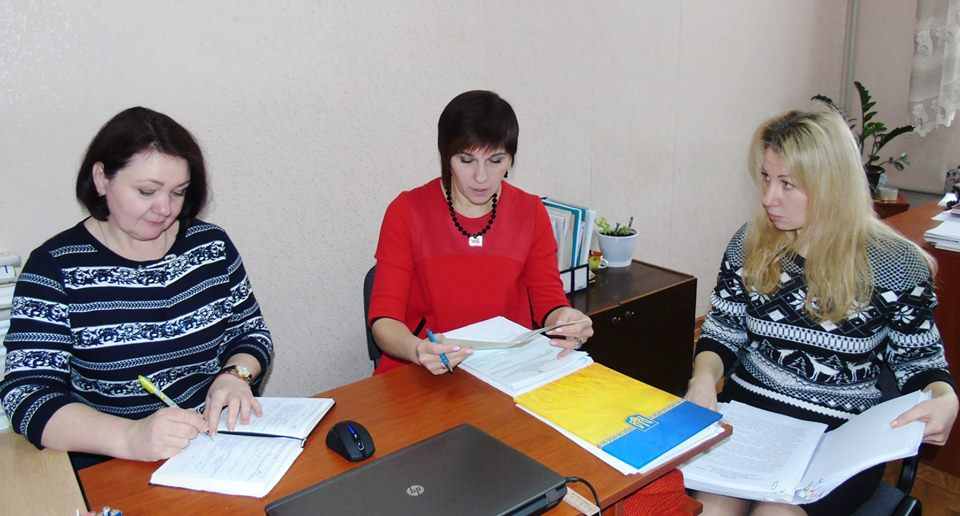 